       Raju JhaSummaryUI/UX designer & Product Designer, with 9.8 years of experience in designing and creating mockups, designs, and responsive HTML as per the customer requirement. Hands-on experience in designing screens for Mobile App (Android/IOS). Desirous of a similar role and position in a progressive organization that welcomes innovative ideas and utilizes my technical skills for the growth of the organization as well as to enhance my knowledge about the latest emerging trends.UI/UX designer & Product Designer, with 9.8 years of experience in designing and creating mockups, designs, and responsive HTML as per the customer requirement. Hands-on experience in designing screens for Mobile App (Android/IOS). Desirous of a similar role and position in a progressive organization that welcomes innovative ideas and utilizes my technical skills for the growth of the organization as well as to enhance my knowledge about the latest emerging trends.SkillExperienceEducationalGraduation B.A (P) from (Delhi University) in Delhi - (2005 to 2008)Senior Secondary from (CBSE Board) in Delhi - (2004 to 2005)Secondary from (CBSE Board) in Delhi - (2002 to 2003)Graduation B.A (P) from (Delhi University) in Delhi - (2005 to 2008)Senior Secondary from (CBSE Board) in Delhi - (2004 to 2005)Secondary from (CBSE Board) in Delhi - (2002 to 2003)CertificateCertificate in UX Designing Certificate Course (Baagdi Solutions Pvt. Ltd.) - (Sept 2022)6 Months Certificate in Design Thinking: The Beginner’s Guide, Interaction Design Foundation (IDF Institute), - (Sept 2020)Two Years Certificate in Multimedia Animation, Animation & Digital Education Center (ADMEC Institute), Rohini – Delhi (2009-10)6 Months Certificate in Basic Computer Course, Viklang Sahara Samiti Delhi (V.S.S.D. Institute) Govt. Regd. Delhi (2005)Certificate in UX Designing Certificate Course (Baagdi Solutions Pvt. Ltd.) - (Sept 2022)6 Months Certificate in Design Thinking: The Beginner’s Guide, Interaction Design Foundation (IDF Institute), - (Sept 2020)Two Years Certificate in Multimedia Animation, Animation & Digital Education Center (ADMEC Institute), Rohini – Delhi (2009-10)6 Months Certificate in Basic Computer Course, Viklang Sahara Samiti Delhi (V.S.S.D. Institute) Govt. Regd. Delhi (2005)My ConceptGenius begins great work, can work alone & finishes it.Genius begins great work, can work alone & finishes it.Personal Details Date		:  ____/____/_______Place		: _________________(RAJU JHA)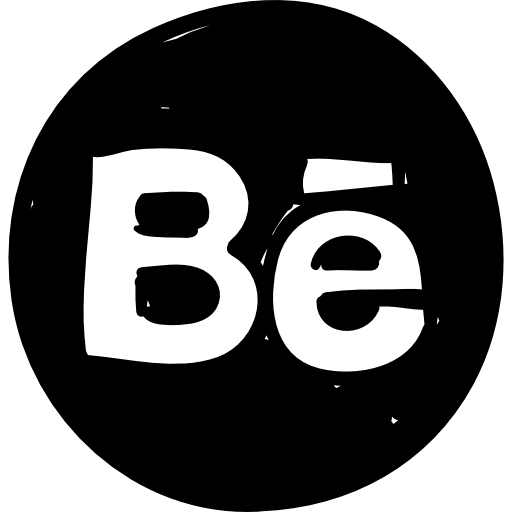 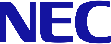 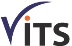 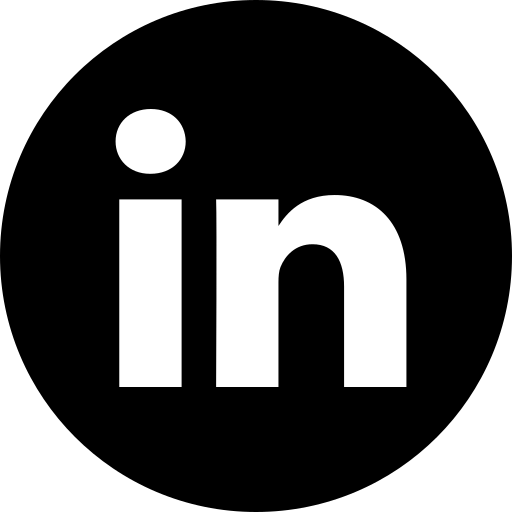 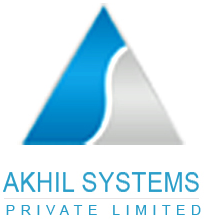 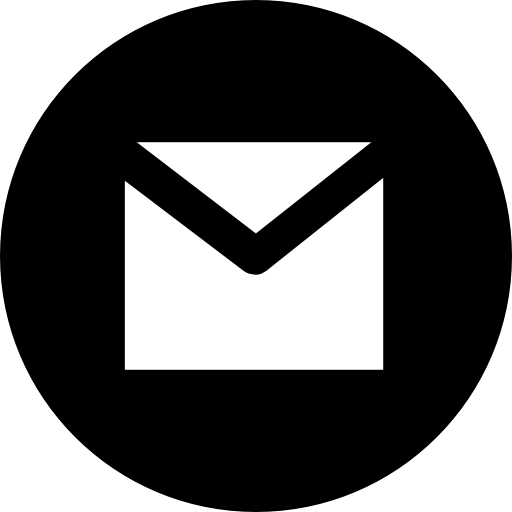 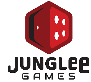 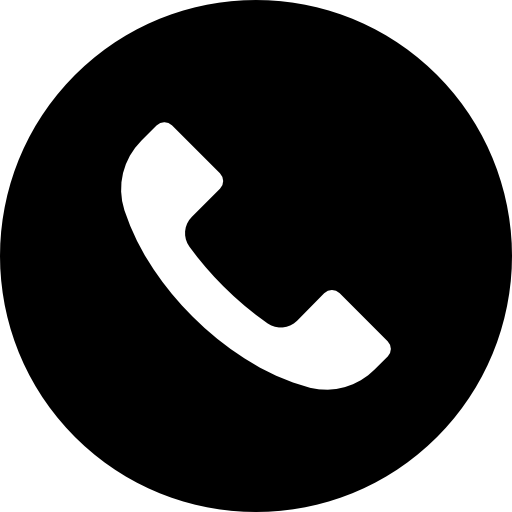 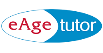 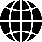 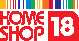 